拟调整方案示意图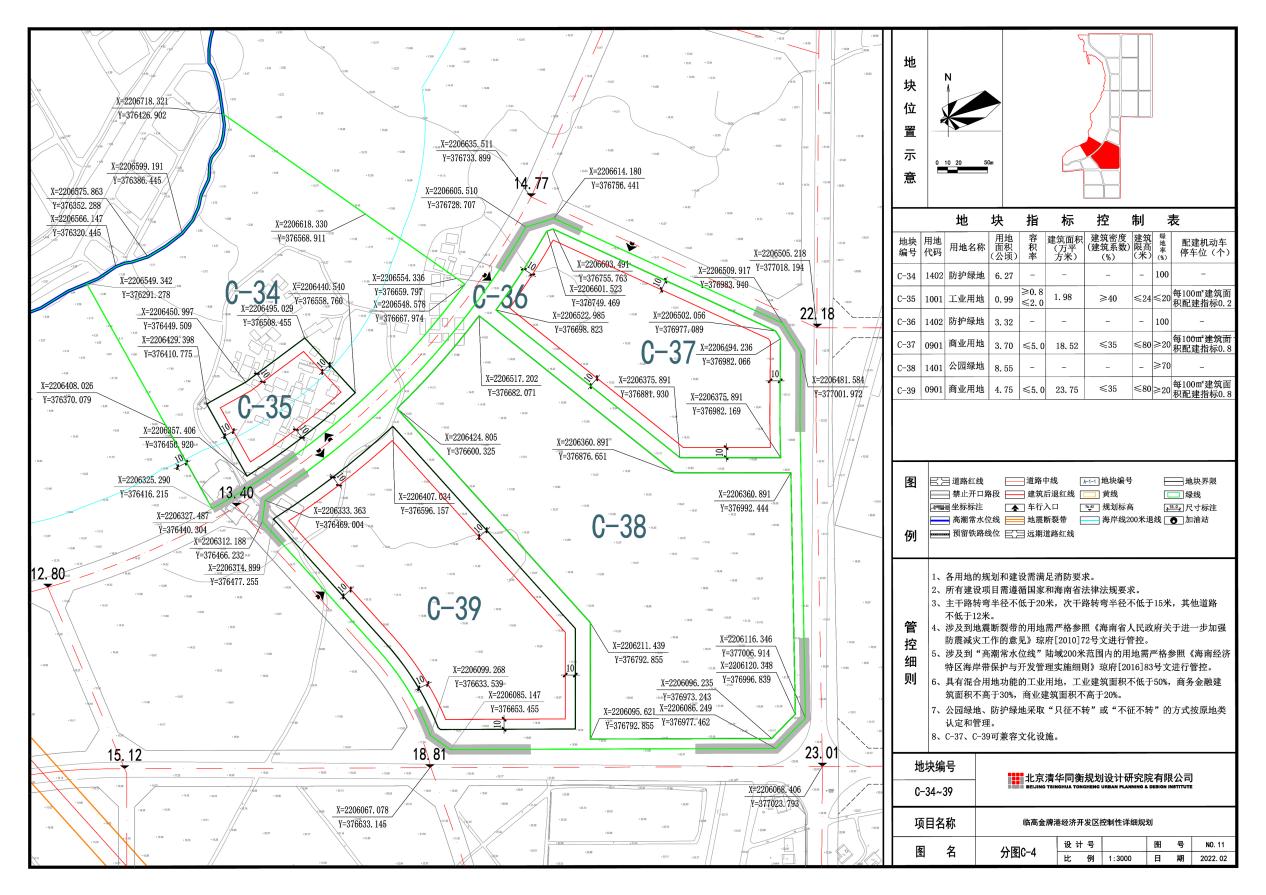 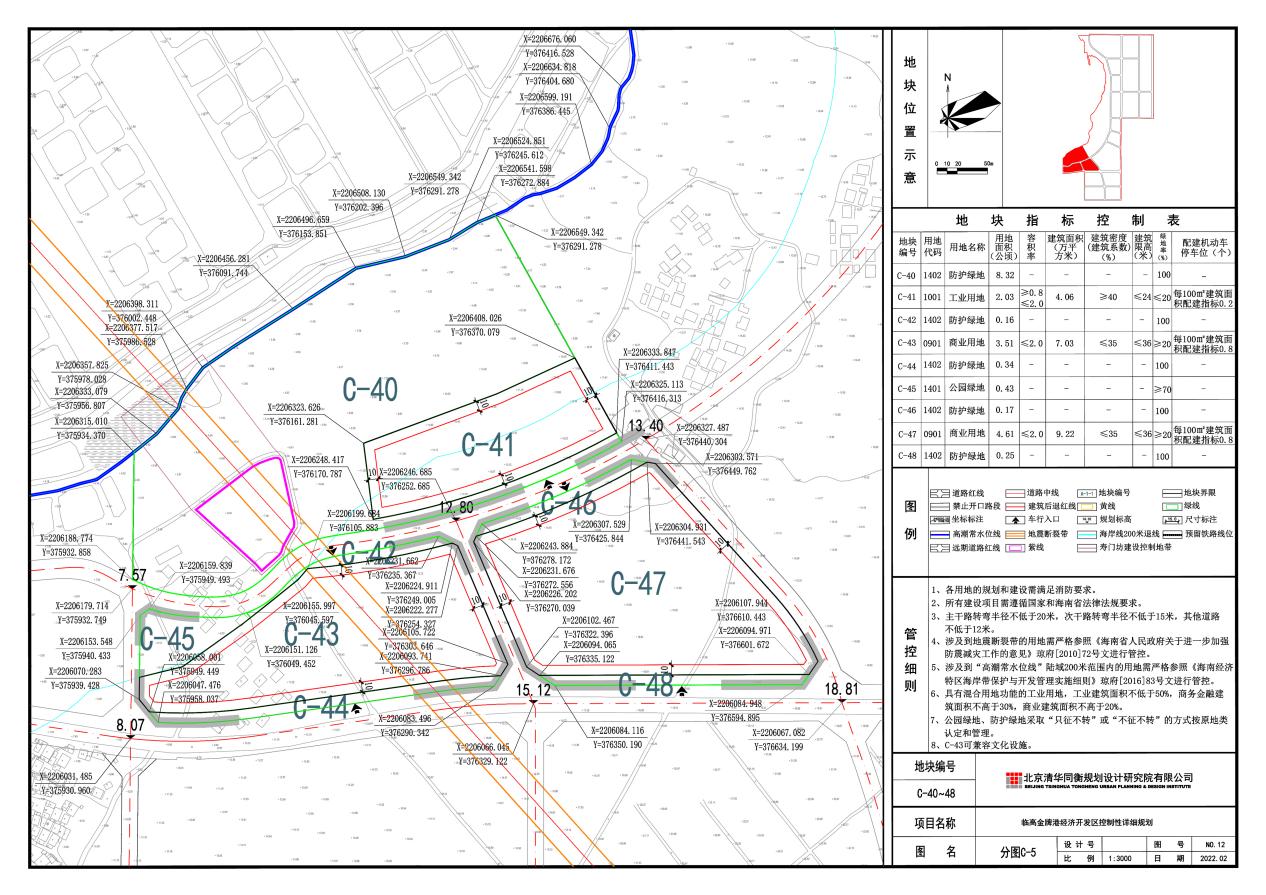 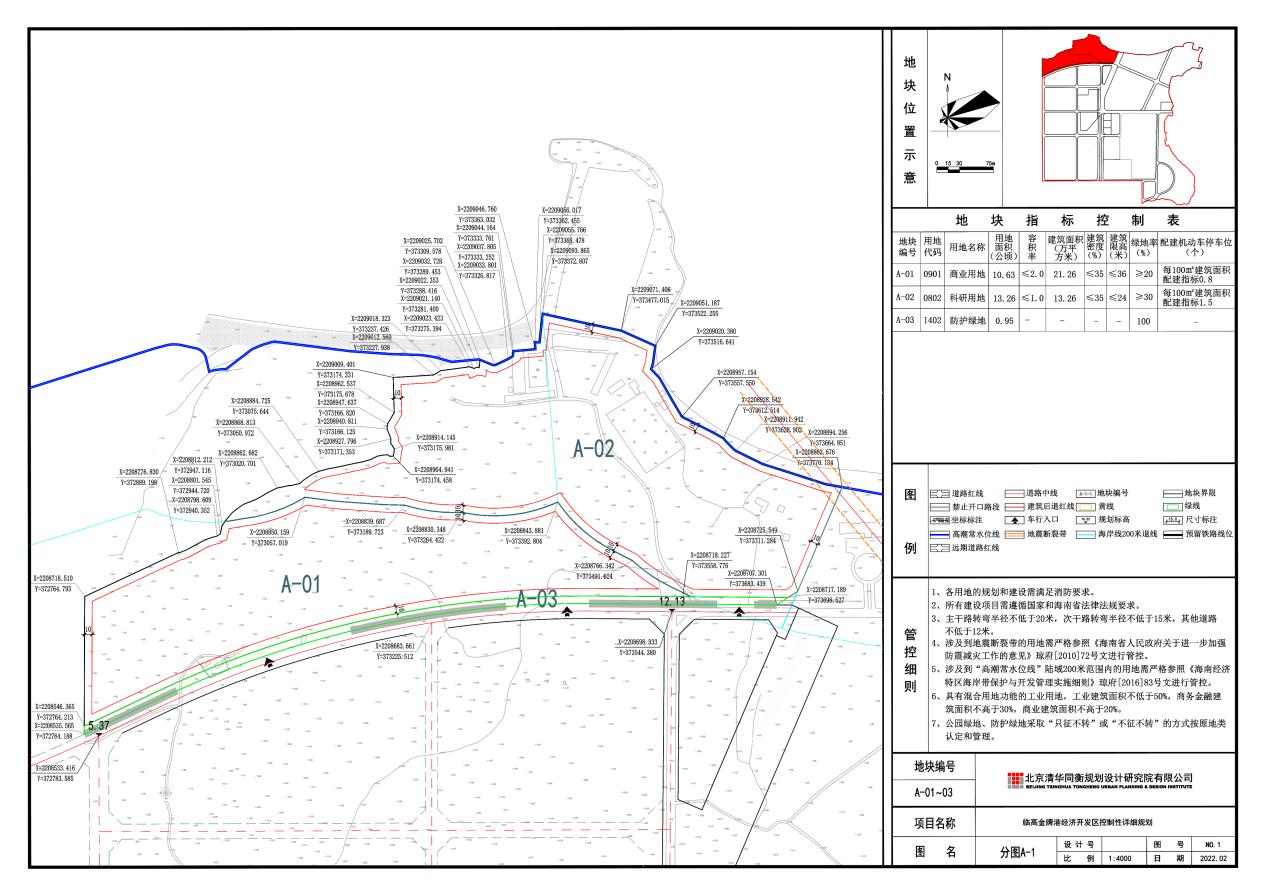 